03.11.2016 г. №44РОССИЙСКАЯ ФЕДЕРАЦИЯИРКУТСКАЯ ОБЛАСТЬБОХАНСКИЙ МУНИЦИПАЛЬНЫЙ РАЙОН
ХОХОРСКОЕ СЕЛЬСКОЕ ПОСЕЛЕНИЕ АДМИНИСТРАЦИЯПОСТАНОВЛЕНИЕ«О ПРОВЕДЕНИИ ТОРГОВ НА ПРАВО ЗАКЛЮЧЕНИЯ ДОГОВОРОВ АРЕНДЫ ЗЕМЕЛЬНЫХ УЧАСТКОВ»     На основании ст.39.3 Земельного кодекса Российской Федерации, на основании Положения о комиссии по проведению торгов (конкурсов, аукционов) по продаже земельных участков и аукционов на право заключения договоров аренды земельных участков, расположенных в границах муниципального образования «Хохорск», на основании Административного регламента «Организация и проведение торгов по продаже земельных участков, находящихся в муниципальной собственности или государственная собственность на которые не разграничена либо права на заключение договоров аренды таких земельных участков», руководствуясь Уставом МО «Хохорск»:                                                ПОСТАНОВЛЯЕТ:1.Провести торги на право заключения договоров аренды земельных участков :1.1. Земельный участок из земель населенных пунктов с кадастровым № 85:03:050101:1127, расположенного по адресу: Иркутская область, Боханский район, д.Ижилха, ул.Трактовая, д.4Б предназначенный для использования в целях (в соответствии с разрешённым использованием): для ведения личного подсобного хозяйства, общей площадью 2000 кв.м. Начальная цена земельного участка составляет 1501 (одна тысяча пятьсот один) руб. 20 коп.;Срок действия договора аренды: 20 (двадцать) лет1.2. Земельный участок из земель населенных пунктов с кадастровым № 85:03:000000:1398, расположенного по адресу: Иркутская область, Боханский район, д.Шунта, ул.Депутатская, д.19А предназначенный для использования в целях (в соответствии с разрешённым использованием): для ведения личного подсобного хозяйства, общей площадью 2000 кв.м. Начальная цена земельного участка составляет 1151 (одна тысяча сто пятьдесят один) руб. 04 коп.;Срок действия договора аренды: 20 (двадцать) лет1.3. Земельный участок из земель сельскохозяйственного назначения с кадастровым № 85:03:000000:1530, расположенного по адресу: Иркутская область, Боханский район, поле Аин толгой-143 предназначенный для использования в целях (в соответствии с разрешённым использованием): для сельскохозяйственного использования, общей площадью 976858 кв.м. Начальная цена земельного участка составляет 34111 (тридцать четыре тысячи сто одиннадцать ) руб. 92 коп.;Срок действия договора аренды: 5 (пять) лет1.4. Земельный участок из земель сельскохозяйственного назначения с кадастровым № 85:03:000000:1529, расположенного по адресу: Иркутская область, Боханский район, поле Шунгутуй-49 предназначенный для использования в целях (в соответствии с разрешённым использованием): для сельскохозяйственного использования, общей площадью 377365 кв.м. Начальная цена земельного участка составляет 13177 (тринадцать тысяч сто семьдесят семь  ) руб. 62 коп;Срок действия договора аренды: 5 (пять) лет1.5. Земельный участок из земель сельскохозяйственного назначения с кадастровым № 85:03:000805:77, расположенного по адресу: Иркутская область, Боханский район, поле Шунгутуй-154 предназначенный для использования в целях (в соответствии с разрешённым использованием): для сельскохозяйственного использования, общей площадью 703087 кв.м. Начальная цена земельного участка составляет 24551 (двадцать четыре тысячи пятьсот пятьдесят один ) руб. 94 коп.;Срок действия договора аренды: 5 (пять) лет1.6.Земельный участок из земель сельскохозяйственного назначения с кадастровым № 85:03:000805:77, расположенного по адресу: Иркутская область, Боханский район, падь Алса предназначенный для использования в целях (в соответствии с разрешённым использованием): для сельскохозяйственного использования, общей площадью 78186 кв.м. Начальная цена земельного участка составляет 2730 (две тысячи семьсот тридцать ) руб. 30 коп.;Срок действия договора аренды: 5 (пять) лет1.7.Земельный участок из земель сельскохозяйственного назначения с кадастровым № 85:03:000806:88, расположенного по адресу: Иркутская область, Боханский район, поле за Курганом предназначенный для использования в целях (в соответствии с разрешённым использованием): для сельскохозяйственного использования, общей площадью 1895695 кв.м. Начальная цена земельного участка составляет 66197 (шестьдесят шесть тысяч сто девяносто семь ) руб. 70 коп.;Срок действия договора аренды: 5 (пять) лет2.Единой комиссии по осуществлению закупок и организации торгов администрации МО «Хохорск» провести торги по продаже земельного участка в форме аукциона;3.Консультанту по ЖКХ, земельным и имущественным вопросам подготовить Договор аренды земельного участка;4.Победителю торгов зарегистрировать право собственности на земельный участок в соответствии с Федеральным законом от 21.07.1997 г. № 122-ФЗ «О государственной регистрации прав на недвижимое имущество и сделок с ним».Глава муниципального образованияА.И.Улаханова10.11.2016 г. №45РОССИЙСКАЯ ФЕДЕРАЦИЯИРКУТСКАЯ ОБЛАСТЬБОХАНСКИЙ МУНИЦИПАЛЬНЫЙ РАЙОН
ХОХОРСКОЕ СЕЛЬСКОЕ ПОСЕЛЕНИЕ АДМИНИСТРАЦИЯПОСТАНОВЛЕНИЕ«Об утверждении муниципальной программыКомплексное развитие транспортной  инфраструктурымуниципального образования «Хохорск»на 2016-2020г.г.и  с перспективой до 2032 г.»В соответствии с Федеральным законом от 29.12.2014г. № 456-ФЗ «О внесении изменений в Градостроительный кодекс Российской Федерации и отдельные законодательные акты Российской Федерации», постановлением Правительства РФ от 25.12.2015 года №1440 «Об утверждении требований к программам комплексного развития транспортной инфраструктуры поселений, городских округов», Генеральным планом муниципального образования «Хохорск», руководствуясь Уставом муниципального образования «Хохорск»ПОСТАНОВЛЯЕТ:Утвердить прилагаемую муниципальную программу комплексного развития транспортной инфраструктуры на территории муниципального образования «Хохорск» на 2016-2020гг. и с перспективой до 2032 гг.» (Приложение).2. Настоящее постановление подлежит опубликованию в печатном средстве массовой информации «Вестник МО «Хохорск» и размещению на официальном сайте в информационно-телекоммуникационной сети «Интернет».             2. Контроль за настоящим постановлением оставляю за собой.             Глава муниципального образования              Улаханова А.И.УТВЕРЖДЕНОПостановлением администрацииМуниципльного образования «Хохорск»От 10.11.2016г. №45ПРОГРАММАМуниципального образования «Хохорск»«Комплексное развитие  транспортной  инфраструктурыМуниципального образования «Хохорск» на 2016 – 2020 годы и с перспективой до 2032года»с. Хохорск2016 годСОДЕРЖАНИЕВведение 1. ПАСПОРТ ПРОГРАММЫ2. Характеристика существующего состояния транспортной инфраструктуры  Муниципального образования «Хохорск»  3. прогноз транспортного спроса, изменения объемов и характера передвижения населения и перевозов грузов  на территории4. Принципиальные варианты развития и оценка по целевым показателям развития транспортной инфраструктуры5. Перечень и очередность реализации  мероприятий по развитию транспортной инфраструктуры поселения6. Оценка объемов и источников финансирования мероприятий развития транспортной инфраструктуры поселения 7. Оценка эффективности мероприятий  развития транспортной инфраструктуры8. Предложение по институциональным преобразованиям, совершенствованию  правового информационного обеспечения деятельности в сфере транспортного обслуживания населения и субъектов экономической деятельности на территории Поселения.ВВЕДЕНИЕПрограмма «Комплексное развитие транспортной инфраструктуры муниципального образования «Хохорск»  на  2016 - 2020 годы с перспективой до 2032 года» разработана на основании следующих документов;- В соответствии с Федеральным законом от 30.12. 2012 № 289-ФЗ « О внесении изменений в Градостроительный кодекс Российской Федерации и отдельные законодательные акты Российской Федерации»;- Федеральный закон от 06 октября 2003 года № 131-ФЗ «Об общих принципах организации местного самоуправления В Российской Федерации»;-  Постановление Правительства Российской Федерации от 25 декабря 2015 г. № 1440 «Об утверждении требований к программам комплексного развития транспортной инфраструктуры поселений, городских округов». Программа определяет основные направления развития транспортной инфраструктуры муниципального образования «Хохорск», в том числе, социально - экономического и градостроительного, транспортного спроса, объемов и характера передвижения населения и перевоза грузов по видам транспорта, уровня автомобилизации, параметров дорожного движения, показатели безопасности дорожного движения,  негативного воздействия транспортной инфраструктуры на окружающую среду и здоровье населения.Основу Программы составляет система программных мероприятий по различным направлениям развития транспортной  инфраструктуры муниципального образования. Данная Программа ориентирована на устойчивое развитие поселения и в полной мере соответствует государственной политике реформирования транспортного комплекса Российской Федерации.Цели и задачи  программы: -обеспечить  развитие транспортной инфраструктуры поселения, сбалансированной и скоординированной для качественного,  эффективного и доступного транспортного обслуживания населения,  юридических лиц и индивидуальных предпринимателей,  осуществляющих экономическую деятельность на территории поселения; - создать условия для обеспечения безопасности и здоровья участников дорожного движения,  пешеходного и велосипедного передвижения населения. ПАСПОРТ ПРОГРАММЫ   Характеристика существующего состояния транспортной инфраструктуры муниципального образования «Хохорск».Муниципальное образование «Хохорск» наделено статусом сельского поселения Законом Усть-Ордынского автономного округа от  30.12.2004 года № 67-ОЗ « О статусе и границах муниципальных образований Аларского, Баяндаевского, Боханского, Нукутского, Осинского, Эхирит-Булагатского районов Усть-Ордынского Бурятского автономного округа» и входит в состав Боханского муниципального района, расположенного в южной части Иркутской областиОбщая площадь территории муниципального образования составляет 41тыс.га (8,1% от площади района), численность населения на 01.01.2016г составляет 2468 человек. Основная производственная деятельность - сельскохозяйственное производство.МО «Хохорск» граничит: на западе  с МО «Бохан, МО «Новая-Ида», на юго-западе и юге с МО «Тараса», на севере с муниципальными образованиями Осинского района. В состав  муниципального образования «Хохорск» входят 7 населенных пунктов:-село Хохорск - административный центр, здесь концентрируется основной административный и социально-экономический потенциал поселения;  -деревни  Нововоскресеновка, Русиновка, Ижилха, Харатирген, Шунта, Херетин.На перспективу планируется новое строительство на свободных территориях по 7-8 га  в д.Ижилха, д.Харатирген.Образовательная деятельность на территории поселения осуществляется МБОУ «Хохорская СОШ» с филиалами в д.Новововскресенка начальная школа и в д.Русиновка начальная школа-детский сад, МБОУ «Харатиргенская НШД-С», МБОУ «Шунтинская НШД-С» и МБДОУ «Хохорский детский сад». Подвоз детей с периферийных территорий в среднюю школу осуществляется автобусами. Внешние связи МО «Хохорск» поддерживаются круглогодично автомобильным транспортом. Расстояние до районного центра п.Бохан -14 км., до областного центра г.Иркутск -130 км . Сооружения и сообщения речного, воздушного и железнодорожного транспорта в муниципальном образовании  отсутствуют. Ближайшие АЗС и СТО находятся в п.Бохан.Автомобильный транспортВ настоящее время внешние связи МО «Хохорск» поддерживаются транспортной сетью автомобильных дорог общего пользования местного значения. По территории МО проходят следующие автомобильные дороги общего пользования:- местного значения – Бохан - Тихоновка протяженностью 19,426 км;- местного значения - «Хохорск - Русиновка», протяженностью 5км;Юго-западнее   МО «Хохорск» проходит автодорога Регионального значения «Иркутск- Оса - Усть-Уда» Выход на нее осуществляется по автодороге местного значения «Бохан - Тихоновка». Данная автодорога обеспечивает все населенные пункты связью с сетью автомобильных дорог общего пользования.Одной из основных проблем автодорожной сети  МО «Хохорск» является то, что большая часть автомобильных дорог общего пользования местного значения не соответствует требуемому техническому уровню.Таблица 1. Расстояния между центральной усадьбой муниципального образования с. Хохорск  и населенными пунктами.Населенные пункты МО «Хохорск» сформированы застройкой усадебного типа с нечетко выраженной прямоугольной структурой улично-дорожной сети, обусловленной природным и историческими факторами. Основными транспортными артериями в населенных пунктах являются главные улицы и основные улицы в жилой застройке. В частности, в с. Хохорск и д.Ижилха такой улицей является ул. Ленина, которая обеспечивает связь внутри жилых территорий и в направлениях с интенсивным движением. Основные маршруты движения грузовых и транзитных потоков, на сегодняшний день, проходят вне населенных пунктов по  автодороге «Бохан-Тихоновка- Усть-Орда», а также по центральным улицам д.Херетин и д.Харатирген. Интенсивность движения грузового транспорта  в черте населенных пунктов незначительная. Таблица 2. Перечень автомобильных дорог общего пользования местного значения, в границах  МО «Хохорск».Таблица 3. Общие данные по уличной и дорожной сети в пределах МО.В результате анализа улично-дорожной сети МО «Хохорск» выявлены следующие причины, усложняющие работу транспорта:неудовлетворительное техническое состояние сельских  улиц и дорог;недостаточность ширины проезжей части (4-6м);недостаточность водоотводов с проезжей части;значительная протяженность грунтовых дорог;отсутствие дифференцирования улиц по назначению;отсутствие искусственного освещения;отсутствие тротуаров необходимых для упорядочения движения пешеходов.Прогноз транспортного спроса, изменения объемов и характера передвижения населения и перевозов грузов на территории.В связи с застройкой новых территорий планируется увеличение дорожной сети  поселения и организация  грузовых и пассажирских перевозок.Уровень автомобилизации в поселении принимается средний по Боханскому району и составляет 140 автомобилей на 1000 жителей. Проектный уровень автомобилизации принимается: - на первую очередь – 180  автомобилей на 1000 жителей;-на расчетный срок- 230 автомобилей на 1000 жителей. Количество индивидуального легкового автотранспорта составит 410 единиц на 1 очередь(2022г.) и 552 единиц на расчетный срок (2032г.)Требования к обеспеченности легкового автотранспорта автозаправочными станциями (АЗС), станциями технического обслуживания (СТО) и местами постоянного хранения индивидуальных легковых автомобилей обозначены в СП 42.13330.2011 «Градостроительство. Планировка и застройка городских и сельских поселений. Актуализированная редакция СНиП 2.07.01-89», так:- согласно п. 11.27, потребность в АЗС составляет: одна топливораздаточная колонка на 1200 легковых автомобилей;- согласно п. 11.26, потребность в СТО составляет: один пост на 200 легковых автомобилей;- согласно п. 11.19, общая обеспеченность закрытыми и открытыми автостоянками для постоянного хранения автомобилей должна составлять 90% расчетного числа индивидуальных легковых автомобилей.Исходя из общего количества легковых автомобилей, нормативных требований и наличия объектов дорожного сервиса, видно, что в настоящее время поселение не обеспечено:- СТО - мощностью один пост;Размещение гаражей на сегодняшний день не требуется, так как хранение индивидуального транспорта осуществляется в гаражах на придомовых участках. Ближайшая АЗС находится в п.Бохан. Потребность в АЗС отсутствует.4.Принципиальные варианты развития и оценка по целевым показателям развития транспортной инфраструктуры.В связи с увеличением территорий под строительство индивидуального жилья увеличится транспортная нагрузка на улично-дорожную сеть.Проектные решения по развитию сети внешних автодорог заключаются в проведении ремонтных мероприятий автодорог местного значения, обеспечивающих населенные пункты устойчивыми внутренними и внешними транспортными связями.В соответствии со Схемой территориального планирования Боханского района с целью создания условий для устойчивого и безопасного функционирования транспортного комплекса на территории МО «Хохорск» предусмотрено:- строительство автомобильной дороги общего пользования местного значения, IV категории, протяженностью 18,12км. Планируемое размещение автомобильных дорог и объектов автомобильного транспорта отображено на «Карте планируемого размещения объектов теплоснабжения, водоснабжения, водоотведения, электроснабжения, связи и транспортной инфраструктуры МО «Хохорск». Карте населенных пунктов: с.Хохорск, д. Нововоскресеновка, д. Русиновка, д. Ижилха, д. Харатирген, д. Шунта, д. Херетин с отображением планируемых объектов теплоснабжения, водоснабжения, водоотведения, электроснабжения, связи и транспортной инфраструктуры МО «Хохорск»».Целевые индикаторы и показатели развития системы транспортной инфраструктуры  МО «Хохорск».Таблица 4. Целевые индикаторы для проведения мониторинга за реализацией программы комплексного развития транспортной инфраструктуры – текущее состояние.5.Перечень и очередность реализации мероприятий по развитию транспортной инфраструктуры поселения.В части развития автомобильных дорог общего пользования  приняты за основу мероприятия, заложенные в Схеме территориального планирования  Боханского района . К ним относятся :- совершенствование и развитие автомобильных дорог местного значения и внутрирайонных транспортных связей;- обеспечение населенных пунктов автодорожными подъездами с твердым покрытием для связи с сетью автодорог общего пользования.Основной целью развития улично-дорожной сети является:- формирование улично-дорожной сети населенных пунктов муниципального образования, соответствующей потребностям населения и экономики муниципального образования;- обеспечение круглогодичного автотранспортного сообщения в муниципальном образовании.Для достижения перечисленных целей необходимо проведение следующих мероприятий:Формирование улиц в жилой застройке в соответствии с намеченным Генеральным планом освоением новых территорий.Предлагаемую структуру улично-дорожной сети населенных пунктов муниципального образования составляют: -    главная улица; - основные улицы в жилой застройке , обеспечивающие связь районов населенного пункта и выход на внешние автомобильные дороги;второстепенные улицы в жилой застройке;проезды.В соответствии с рекомендациями  СП 42.13330.2011«Градостроительство. Планировка и застройка городских и сельских поселений.» габариты проезжих частей улично –дорожной сети приняты:       - главные улицы -7,0м;основные улицы в жилой застройке – 6,0м;второстепенные улицы в жилой застройке- 5,5м;проезды- 2,75-3,0м.Классификация улично-дорожной сети представлена на «Фрагменте карты планируемого размещения объектов местного значения муниципального образования. Объекты инженерной и транспортной инфраструктуры»	 На весь период действия программы, во всех населенных пунктах муниципального образования, предусматривается выполнение следующих мероприятий:   - строительство дорог   - ремонт автомобильных дорог (основные, второстепенные улицы в жилой застройке);   - реконструкция и благоустройство существующей улично-дорожной сети: обеспечение нормативных габаритов проезжих частей, спрямление существующих участков улично-дорожной сети;   - озеленение, устройство тротуаров, уличного освещения предусматривается на весь период действия Программы;   - устройство твердого покрытия дорожного полотна главных улиц на весь период реализации Программы предусматривается во всех населенных пунктах, входящих в МО "Хохорск", что обеспечит устойчивый круглогодичный проезд автотранспорта по улично-дорожной сети;  - размещение и обустройство остановочных пунктов по пути следования общественного транспорта - установка дорожных знаков;   -инвентаризация, паспортизация, диагностика, обследование автомобильных дорог общего пользования местного значения и искусственных сооружений на них, проведение кадастровых работ, регистрация прав в отношении земельных участков занимаемых автодорогами общего пользования местного значения дорожными сооружениями и другими объектами недвижимости, используемыми в дорожной деятельности, возмещение их стоимости.Таблица 5. Структура улично-дорожной сетиИз таблицы следует, что будут проведены следующие работы:реконструкция главных улиц, общей протяженностью 2,9 км;реконструкция улиц в жилой застройке второстепенных, общей протяженностью 16,5 км; строительство улиц в жилой застройке второстепенных, общей протяженностью 5,2 км;строительство главных улиц- 3,8км.Предложенная структура улично-дорожной сети максимально решает транспортные проблемы: обеспечивает необходимыми связями населенные пункты, повышает плотность главных и основных улиц, обеспечивает удобные выходы на региональные автодороги, а также решает проблему движения грузового транспорта в обход районов жилой застройки.Объекты, не затронутые, реконструкцией и строительством сохраняются.В соответствии с проектными решениями определен перечень планируемых для размещения объектов местного значения поселения.Объекты транспортной инфраструктуры, предлагаемые проектом к размещению, отображены на карте населенных пунктов с. Хохорск, д.Нововоскресеновка, д.Русиновка, д.Ижилха, д.Харатирген, д.Шунта, д.Херетин с отображением планируемых объектов теплоснабжения, водоснабжения, водоотведения, электроснабжения, связи и транспортной инфраструктуры МО «Хохорск»».6.Оценка эффективности мероприятий  развития социальной инфраструктурыПРОГРАММА ИНВЕСТИЦИОННЫХ ПРОЕКТОВ, ОБЕСПЕЧИВАЮЩИХ ДОСТИЖЕНИЕ ЦЕЛЕВЫХ ПОКАЗАТЕЛЕЙТаблица  6. Программа инвестиционных проектов улично–дорожной сети муниципального образования «Хохорск».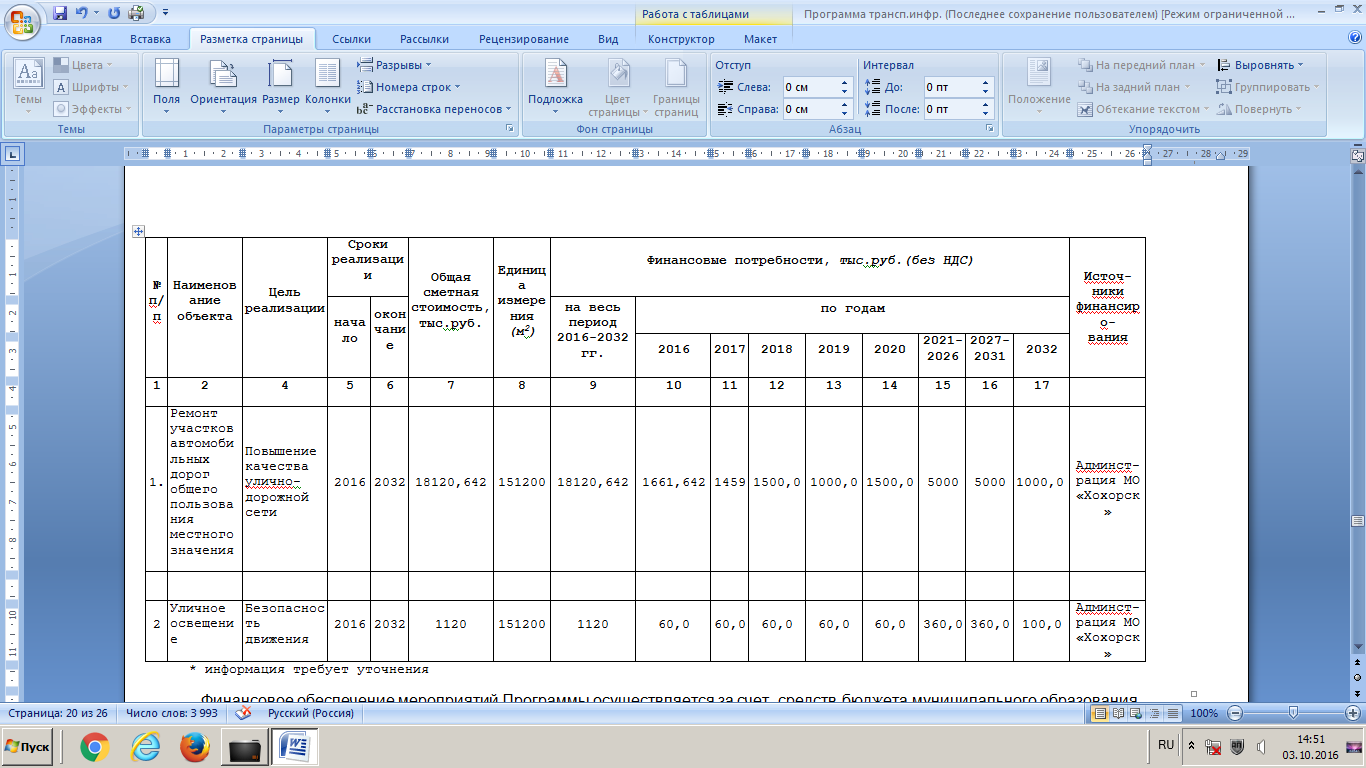 Финансовое обеспечение мероприятий Программы осуществляется за счет  средств бюджета муниципального образования «Хохорск» в рамках муниципальных  программ Объем финансирования Программы составляет :2016 год.Ремонт участков автомобильных дорог общего пользования местного значения  д.Шунта – 346,0 тыс.рублей., строительство моста через р.Ида в д.Шунта-1346,642тыс.рубМонтаж освещения дорожной сети по улицам д. Херетин -60,0 тыс.руб.Инвентаризация и паспортизация дорог проведение кадастровых работ, регистрация прав в отношении земельных участков занимаемых автодорогами общего пользования местного значения -99,0 тыс.руб.     Итого-1721,642 тыс.руб.2017годРемонт участков автомобильных дорог общего пользования местного значения  с.Хохорск, д.Нововоскресеновка   -1300,0 тыс.рублей., Организация остановочных пунктов, оборудованных согласно нормативным документам- 60,0тыс.руб.Оплата уличного освещения – 60,0 тыс.рублей.Инвентаризация и паспортизация дорог проведение кадастровых работ, регистрация прав в отношении земельных участков занимаемых автодорогами общего пользования местного значения -99,0 тыс.руб.      Итого 1519,0 тыс.рублей 2018год Ремонт участков автомобильных дорог общего пользования местного значения  с. Хохорск - 1500,0тыс.руб.Оплата уличного освещения – 60,0 тыс.рублей.     Итого 1560,0 тыс.рублей 2019год Ремонт участков автомобильных дорог общего пользования местного значения  д. Ижилха– 1000,0 тыс.рублей., Оплата уличного освещения – 60,0 тыс.рублей.      Итого 1060,0 тыс.рублей2020годРемонт моста  и участков автомобильных дорог общего пользования местного значения  д.Харатирген,– 1500,0 тыс.рублей., Оплата уличного освещения – 60,0 тыс.рублей.     Итого 1560,0 тыс.рублей 2021-2026 года Ремонт участков автомобильных дорог общего пользования местного значения  д. Русиновка, д. Херетин, с. Хохорск, д. Харатирген, д. Ижилха. д.Шунта, д. Нововоскресеновка – 5000,0 тыс.рублей., Оплата уличного освещения – 360,0 тыс.рублей.     Итого 5360,0 тыс.рублей 2027-2031 годаРемонт участков автомобильных дорог общего пользования местного значения  муниципального образования «Хохорск» – 5000,0 тыс.рублей., Оплата уличного освещения – 360,0 тыс.рублей.     Итого 5360,0 тыс.рублей 2032 год Ремонт участков автомобильных дорог общего пользования местного значения  с.Хохорск, д.Ижилха– 1000,0 тыс.рублей., Оплата уличного освещения – 100,0 тыс.рублей.     Итого 1100,0 тыс.рублей Всего за период: 19240,642тыс.рублей.Структура инвестиций.Общий объём средств, необходимый на первоочередные мероприятия по модернизации объектов улично–дорожной сети  муниципального образования «Хохорск» на 2016 - 2032 годы, составляет 19240,642тыс.рублей. Из них наибольшая доля требуется на ремонт  автомобильных дорог.Распределение планового объёма инвестиций по транспортной инфраструктуре с учётом реализуемых и планируемых к реализации проектов развития улично-дорожной сети, а также их приоритетности потребности в финансовых вложениях распределены на 2016 – 2032 годы. Полученные результаты (в ценах 2016 года) приведены в таб..7Таблица 7.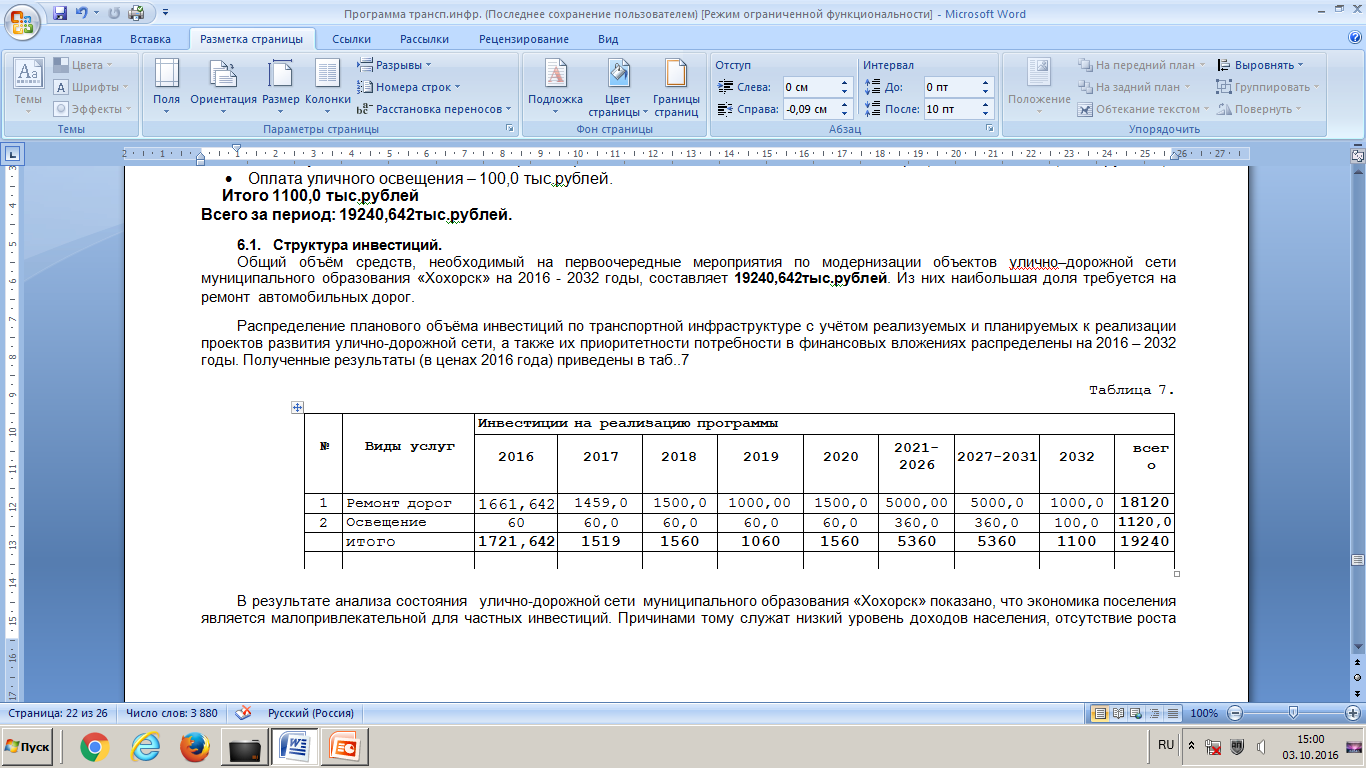 В результате анализа состояния   улично-дорожной сети  муниципального образования «Хохорск» показано, что экономика поселения является малопривлекательной для частных инвестиций. Причинами тому служат низкий уровень доходов населения, отсутствие роста объёмов производства, относительно стабильная численность населения. Наряду с этим бюджетная обеспеченность поселения находится на низком уровне. На настоящий момент предприятия, обслуживающие объекты транспортной  инфраструктуры поселения, осуществляют незначительные капитальные вложения. Поэтому в качестве основного источника инвестиций предлагается подразумевать поступления от вышестоящих бюджетов.Оценочное распределение денежных средств на реализацию Программы (в ценах 2016 года) приведено в таб.Таблица 8. Источники привлечения денежных средств на реализацию Программы муниципального образования «Хохорск», тыс. руб.Под внебюджетными источниками понимаются средства предприятий, внешних инвесторов и потребителей. Более конкретно распределение источников финансирования определяется при разработке инвестиционных проектов.Перспективы сельского поселения до 2032 года связаны с расширением производства в сельском хозяйстве, растениеводстве, животноводстве, личных подсобных хозяйствах.Рассматривая интегральные показатели текущего уровня социально-экономического развития муниципального образования, отмечается следующее:Низкая бюджетная обеспеченность ;транспортная доступность населенных пунктов поселения низкая;наличие трудовых ресурсов позволяет обеспечить потребности населения и расширение производства;состояние жилищного фонда - в большей части приемлемое с достаточно высокой долей ветхого жилья;             - доходы населения на уровне средних по району.7. Оценка эффективности мероприятий развития транспортной инфраструктуры.- развитие транспортной инфраструктуры, сбалансированное и скоординированное с градостроительной деятельностью в поселении ;- формирование условий для социально- экономического развития поселения;-повышение безопасности жизни и здоровья участников дорожного движения:-качество эффективности транспортного обслуживания населения, юридических лиц и индивидуальных предпринимателей , осуществляющих экономическую деятельность;  -снижение негативного воздействия транспортной инфраструктуры на окружающую среду поселения.8. Предложение по институциональным преобразованиям. Совершенствованию правового информационного обеспечения деятельности в сфере транспортного обслуживания населения и субъектов экономической деятельности  на территории муниципального образования «Хохорск»Администрация МО «Хохорск»  осуществляет общий контроль за ходом реализации мероприятий Программы, а также организационные, методические и контрольные функции в ходе реализации Программы, которые обеспечивают:- разработку ежегодного плана мероприятий по реализации Программы с уточнением объемов и источников финансирования мероприятий;- контроль за реализацией программных мероприятий по срокам, содержанию, финансовым затратам и ресурсам;- методическое, информационное и организационное сопровождение работы по реализации комплекса программных мероприятий.Программа разрабатывается сроком на 17 лет и подлежит корректировке ежегодно.План-график работ по реализации программы должен соответствовать плану мероприятий, содержащемуся в разделе «Программа инвестиционных проектов, обеспечивающих достижение целевых показателей» настоящего Отчета. Утверждение тарифов и принятие решений по выделению бюджетных средств из бюджета МО, подготовка и проведение конкурсов на привлечение инвесторов, принимаются в соответствии с действующим законодательством.Мониторинг и корректировка Программы осуществляется на основании следующих нормативных документов.Мониторинг Программы включает следующие этапы:1.Периодический сбор информации о результатах проводимых преобразований в транспортном  хозяйстве, а также информации о состоянии и развитии транспортной  инфраструктуры;2.Вверификация данных;3.Анализ данных о результатах проводимых преобразований транспортной  инфраструктуры.Мониторинг осуществляется посредством сбора, обработки и анализа информации. Сбор исходной информации производится по показателям, характеризующим выполнение программы, а также состоянию транспортной  инфраструктуры. Разработка и последующая корректировка Программы комплексного развития транспортной  инфраструктуры базируется на необходимости достижения целевых уровней муниципальных стандартов качества предоставления транспортных услуг при соблюдении ограничений по платежной способности потребителей, то есть при обеспечении не только технической, но и экономической доступности коммунальных услуг.10.11.2016 г. № 46РОССИЙСКАЯ ФЕДЕРАЦИЯИРКУТСКАЯ ОБЛАСТЬБОХАНСКИЙ МУНИЦИПАЛЬНЫЙ РАЙОН
ХОХОРСКОЕ СЕЛЬСКОЕ ПОСЕЛЕНИЕ АДМИНИСТРАЦИЯПОСТАНОВЛЕНИЕ «О назначении публичных слушаний по внесению изменений в Правила землепользования и застройки МО «Хохорск» Боханского района  Иркутской области»В соответствии со статьями 31, 33 Градостроительного кодекса Российской Федерации, руководствуясь статьей 28 Федерального закона 
от 6 октября 2003 года № 131-ФЗ «Об общих принципах организации местного самоуправления в Российской Федерации», Уставом МО «Хохорск».ПОСТАНОВЛЯЮ: 1. Назначить публичные слушания «О внесении изменений в Правила землепользования и застройки МО «Хохорск» Боханского района Иркутской области» . 1.1. Дата проведения: 15.11.2016 года 1.2. Время проведения: 10.00 часов 1.3. Место проведения:  Иркутская область, Боханский район, с. Хохорск, ул. Ленина, 442.  Опубликовать  настоящее Постановление в средствах массовой информации и на официальном сайте МО «Хохорск» в сети Интернет. 4. Настоящее Постановление вступает в силу после его официального опубликования .             Глава муниципального образования              Улаханова А.И.14.11.2016 г. № 47РОССИЙСКАЯ ФЕДЕРАЦИЯИРКУТСКАЯ ОБЛАСТЬБОХАНСКИЙ МУНИЦИПАЛЬНЫЙ РАЙОН
ХОХОРСКОЕ СЕЛЬСКОЕ ПОСЕЛЕНИЕ АДМИНИСТРАЦИЯПОСТАНОВЛЕНИЕ«О продаже земельного участка собственнику  домаПетровой Тамаре Александровне»         На основании п. 3, ч. 1.1, ст. 36 Земельного кодекса Российской Федерации, Положения «О порядке определения цены земельных участков, которые находятся в государственной  собственности Иркутской области или государственная собственность на которые не разграничена, их оплаты при продаже собственникам зданий, строений, сооружений, расположенных на этих земельных участках», утвержденное Правительством Иркутской области 05 мая 2015 г. № 202-пп, Свидетельства о государственной регистрации права 38-38/003-38/003-38/017/013/2016-1955/1 от 18.05.2016 г., 38 АЕ 605333 , заявления Петровой Т.А. действующая за себя, руководствуясь ч. 1 ст. 20 Устава МО «Хохорск»ПОСТАНОВЛЯЮ:1.Предоставить за плату в собственность по договору купли-продажи собственникам квартиры Петровой Тамаре Александровне земельный участок, расположенный по адресу: Иркутская область, д.Русиновка, ул.Школьная, д.16 с кадастровым № 85:03:050601:163, разрешенное использование: для ведения личного подсобного хозяйства, общей площадью 3800 кв.м., с кадастровой стоимостью 96064(девяносто шесть тысяч шестьдесят четыре) рублей 00 коп.,  сумма продажи в размере 1,5 (одна целая пять десятых) процента от кадастровой стоимости составляет 1440 (одна тысяча четыреста сорок) руб. 96 коп.2. Петровой Тамаре Александровне обеспечить государственную регистрацию перехода права собственности на земельный Участок в соответствии с Федеральным Законом от 21 июля 1997г. №122-ФЗ «О государственной  регистрации прав на недвижимое имущество и сделок  с ним».Глава муниципального образования  Улаханова А.И.17.11.2016 г. № 48РОССИЙСКАЯ ФЕДЕРАЦИЯИРКУТСКАЯ ОБЛАСТЬБОХАНСКИЙ МУНИЦИПАЛЬНЫЙ РАЙОН
ХОХОРСКОЕ СЕЛЬСКОЕ ПОСЕЛЕНИЕ АДМИНИСТРАЦИЯПОСТАНОВЛЕНИЕ«Об отказе проведении торгов на право заключениядоговоров аренды земельных участков»»На основании ст.39.3 Земельного кодекса Российской Федерации, на основании Положения о комиссии по проведению торгов (конкурсов, аукционов) по продаже земельных участков и аукционов на право заключения договоров аренды земельных участков, расположенных в границах муниципального образования «Хохорск», на основании Административного регламента «Организация и проведение торгов по продаже земельных участков, находящихся в муниципальной собственности или государственная собственность на которые не разграничена либо права на заключение договоров аренды таких земельных участков», руководствуясь Уставом МО «Хохорск»:                                                ПОСТАНОВЛЯЮ:1.Отменить торги на право заключения договоров аренды земельных участков Лот №6 Земельный участок из земель сельскохозяйственного назначения с кадастровым № 85:03:000805:77, расположенного по адресу: Иркутская область, Боханский район, падь Алса предназначенный для использования в целях (в соответствии с разрешённым использованием): для сельскохозяйственного использования, общей площадью 78186 кв.м. Начальная цена земельного участка составляет 2730 (две тысячи семьсот тридцать ) руб. 30 коп.;Срок действия договора аренды: 5 (пять) летЛот №7 Земельный участок из земель сельскохозяйственного назначения с кадастровым № 85:03:000806:88, расположенного по адресу: Иркутская область, Боханский район, поле за Курганом предназначенный для использования в целях (в соответствии с разрешённым использованием): для сельскохозяйственного использования, общей площадью 1895695 кв.м. Начальная цена земельного участка составляет 66197 (шестьдесят шесть тысяч сто девяносто семь ) руб. 70 коп.             Глава муниципального образования              Улаханова А.И.17.11.2016 г. № 49РОССИЙСКАЯ ФЕДЕРАЦИЯИРКУТСКАЯ ОБЛАСТЬБОХАНСКИЙ МУНИЦИПАЛЬНЫЙ РАЙОН
ХОХОРСКОЕ СЕЛЬСКОЕ ПОСЕЛЕНИЕ АДМИНИСТРАЦИЯПОСТАНОВЛЕНИЕ«Об утверждении муниципальной программыКомплексное развитие социальной инфраструктурымуниципального образования «Хохорск»на 2016-2032 гг.»В соответствии с Федеральным законом от 29.12.2014г. № 456-ФЗ «О внесении изменений в Градостроительный кодекс Российской Федерации и отдельные законодательные акты Российской Федерации», постановлением Правительства РФ от 01.10.2015 года №1050 «Об утверждении требований к программам комплексного развития социальной инфраструктуры поселений, городских округов», Генеральным планом муниципального образования «Хохорск», руководствуясь Уставом муниципального образования «Хохорск»ПОСТАНОВЛЯЕТ:Утвердить прилагаемую муниципальную программу «Комплексное развитие социальной инфраструктуры на территории муниципального образования «Хохорск» на 2016 - 2032 гг.» (Приложение).Настоящее постановление подлежит опубликованию в печатном средстве массовой информации «Вестник МО «Хохорск» и размещению на официальном сайте в информационно-телекоммуникационной сети «Интернет».Контроль за настоящим	постановлением оставляю за собой.Глава муниципального образованияА.И.УлахановаПриложение кпостановлению админис. Паспортмуниципальной программы «Комплексное развитие социальнойинфраструктуры на территории муниципального образования «Хохорск» на 2016 - 2032 гг.»Характеристика существующего состояния социальной инфраструктуры  Муниципального образования «Хохорск»2.1. Описание социально-экономического состояния муниципального образования «Хохорск», сведения о градостроительной деятельности.Муниципальное образование «Хохорск»  включает в себя 7 населенных пунктов : с. Хохорск, д. Нововоскресенка, д. Русиновка, д. Ижилха, д. Харатирген, д.Шунта, д.Херетин.Границы муниципального образования «Хохорск»  установлены в соответствии с Законом Усть - Ордынского Бурятского автономного округа от 30 декабря 2004 № 67-оз.Расположено МО «Хохорск» в центре Боханского района, граничит на западе –с МО «Бохан», МО «Новая Ида», на юго-западе и юге- с МО «Тараса»,На востоке с МО «Укыр» Боханского района, на севере с муниципальными образованиями  Осинского района.Село Хохорск – административный центр муниципального образования, расположено в 14 км. от районного центра и в 135 км. от г. Иркутска. Остальные деревни муниципального образования размещаются в радиусе не более 7км. от административного центра.Общая численность населения МО «Хохорск» на 01.01.2016г. составляет – 2468 человек .Основная часть населения -68,3% сконцентрирована в географическом центре МО «Хохорск» , где расположены с.Хохорск (588),  д.Ижилха(482) и д.Харатирген(615) . Возрастная структура населения характеризуется высокой долей населения младше трудоспособного возраста -28,0%, в трудоспособном возрасте -59,1% . Старше трудоспособного возраста-12,9%. – этот показатель   ниже среднего  по району(15,1) и по области (18,6). . Таблица. Естественное и механическое движение населения (человек)Наблюдается устойчивый положительный естественный прирост населения, который складывается в основном за счет низкого коэффициента смертности  и высокого показателя рождаемости. В миграционном движении наблюдался незначительный отток населения из МО «Хохорск»  в сторону районного и областного центров.Обязательным компонентом демографического прогноза, разрабатываемого в рамках Генерального плана  МО «Хохорск», является учет демографической политики государства,  реализация приоритетных национальных проектов в области здравоохранения и доступного жилья, формирование у населения мотивации к ведению здорового образа жизни, улучшение качества и доступности для населения медицинских услуг. Учитывая эти факторы,  ожидается дальнейшее улучшение демографических показателей, что требует увеличения мест в дошкольных учреждениях.  На сегодняшний день сформирован единый общественный центр , расположенный вдоль главной улицы с. Хохорск. На данной территории размещаются основные объекты общественно-долевой застройки: администрация, средняя общеобразовательная школа, Дом культуры, библиотека, детский сад, объекты торговли. Территории объектов общественно – делового назначения имеются во всех деревнях и расположены преимущественно на главных улицах в центральной части населенных пунктов.Жилая застройка населенных пунктов представлена в основном неблагоустроенными одноэтажными двухквартирными и индивидуальными жилыми домами в деревянном и панельном исполнении.Во всех населенных пунктах МО «Хохорск» новое жилищное строительство возможно вести на брошенных пустующих участках. В д. Харатирген, д.Ижилха предлагается также новое строительство на свободных территориях – по 7-11 га.	Жители активно участвуют в различных программах по обеспечению жильем: «Устойчивое развитие сельских территорий Иркутской области»,  «Обеспечение жильем молодых семей» и т.д.  В сферу полномочий МО «Хохорск» в рамках организации культурно-бытового обслуживания согласно ФЗ №131 «Об общих принципах организации местного самоуправления в РФ» входит:организация библиотечного обслуживания населения, создание условий для организации досуга и обеспечения жителей МО «Хохорск» услугами организаций культуры,обеспечение условий для развития на территории МО «Хохорск» физической культуры и массового спорта, создание условий для массового отдыха жителей МО «Хохорск» и организация обустройства мест массового отдыха населения, создание музеев МО «Хохорск».При этом организация дошкольного, общего и дополнительного образования, организация оказания медицинской помощи в амбулаторно-поликлинических и больничных учреждениях находится в полномочиях Боханского муниципального района. Таким образом, расчеты по развитию системы образования и здравоохранения в МО «Хохорск» носят рекомендательный характер и утверждаются на уровне Схемы территориального планирования Боханского района.В генеральном плане, утвержденном Решением Думы муниципального образования «Хохорск» № 175 от 15.05.2013г., предполагается обоснование варианта размещения утверждаемых в Схемах территориального планирования объектов местного значения поселения на основе анализа использования территории МО «Хохорск», возможных направлений развития.2.2 Существующие объекты социальной инфраструктуры поселения и уровень обеспеченности населения услугами социальной сферы.На территории МО «Хохорск» расположены следующие объекты социальной инфраструктуры:Таблица 1.  Объекты социальной инфраструктурыИз объектов потребительского рынка в муниципальном образовании функционируют 16 объектов торговли (425м2 торговой площади), имеющиеся во всех населенных пунктах, один объект общепита – полезная площадь которого 85,5м2, одна пекарня.	Специализированный спортивный зал находится при общеобразовательной школе и при всех образовательных учреждениях имеются спортивные классы и спортивные площадки. Также спортивные площадки имеются во всех  населенных пунктах, кроме д.Шунта и д. Херетин. 2.3 Прогнозируемый спрос на услуги социальной инфраструктуры, с учетом объема планируемого жилищного строительства в соответствии с выданными разрешениями на строительство и прогнозируемого выбытия из эксплуатации объектов социальной инфраструктурыТаблица. Расчет потребности в учреждениях социальной инфраструктурыПотребность в учреждениях дошкольного и среднего общего образования рассчитывается исходя из прогнозной возрастной структуры населения.В связи с аварийным состоянием существующих объектов, согласно положениям Схемы территориального планирования Боханского района, в с. Хохорск запланировано строительство детского сада, в д. Нововоскресенка  - новой начальной школы-сад. Также планируется строительство дополнительного детского сада в д. Харатирген.   Для создания условий для обеспечения жителей МО «Хохорск» услугами общественного питания, торговли и бытового обслуживания выделяются дополнительные территории под многофункциональную общественно-деловую зону в с. Хохорск, д.Харатирген, д.ИжилхаВ жилой застройке во всех населенных пунктах необходимо выделение территорий для организации дополнительных детских площадок и зон отдыха.2.4 Нормативно правовая база необходимая для функционирования и развития социальной инфраструктуры  поселения Для функционирования и развития социальной инфраструктуры сельского поселения  разработана следующая нормативно-правовая база:  - Генеральный план муниципального образования «Хохорск» Боханского района иркутской области;- Муниципальная программа «Комплексное развитие систем коммунальной инфраструктуры муниципального образования «Хохорск» на 2014-2020годы» - Положение о территориальном планировании;- Правила землепользования и застройки муниципального образования «Хохорск» Боханского района Иркутской области         - Муниципальная программа «Энергосбережение и повышение энергетической эффективности в муниципальных учреждениях  МО «Хохорск» на 2011-2016 годы» Данная нормативно-правовая база является необходимой и достаточной для дальнейшего функционирования и развития социальной инфраструктуры муниципального образования «Хохорск».3.Перечень мероприятий (инвестиционных проектов) по проектированию, строительству и реконструкции объектов социальной инфраструктуры .  Таблица. Планируемые для размещения на территории МО «Хохорск» объекты социальной инфраструктуры местного значения* согласно предложениям СТП Боханского районаУчреждение культуры клубного типа в д.Русиновка уже построено и функционирует, в д.Шунта строительство клуба планируется .Из объектов местного значения в МО «Хохорск» Ген. Планом  предлагалось благоустройство плоскостных спортивных сооружений (футбольное поле с игровыми площадками 1500 - 2000 м2), спортивных площадок в дд. Ижилха, Русиновка, Харатирген, Шунта, Нововоскресенка (по 500-), а также строительство универсального спортивного зала общего пользования в с.Хохорск и д.Харатирген.  Спортивно- игровые площадки в дд Ижилха, Русиновка, Харатирген, Нововоскресенка на сегодняшний день оборудованы и действуют. 4.Оценка объемов и источников финансирования мероприятий (инвестиционных проектов) по проектированию, строительству и реконструкции объектов социальной инфраструктуры поселения. Так как вопросы здравоохранения, образования и дошкольного воспитания относятся к районному уровню, объемы и источники финансирования будут определяться программой развития социальной инфраструктуры Боханского района. Приобретение пиломатериала на строительство сельского клуба д.Шунта планируется за счет средств программы «народные инициативы», строительство планируется провести за счет собственных средств муниципального образования и внебюджетных средств.            Спортивная площадка будет строиться по программе гранта на поддержку местных инициатив граждан, проживающих в сельской местности.           Подготовка ПСД на строительство универсальных спортивных залов предусматривается за счет средств местного бюджета, а строительство предусматривается на средства федеральных и областных бюджетов.5.Оценка эффективности мероприятий (инвестиционных проектов) по проектированию, строительству, реконструкции объектов социальной инфраструктуры поселения.1) В результате реализации данной комплексной Программы будет решена задача обеспечения населения муниципального образования  объектами школьного и дошкольного образования, дополнительно будет введено  20 ученических мест и 143 места в дошкольных учреждениях, улучшится шаговая доступность детских дошкольных учреждений.2) В соответствии с Генеральным планом муниципального образования «Хохорск» будет осуществляться развитие социальной инфраструктуры и будет вестись жилищное строительство.3) Произойдёт застройка жилыми домами двух микрорайонов в соответствии с Генеральным планом (д.Харатирген и д.Ижилха)4) В связи с ростом количества детей дошкольного возраста появится детский сад  на 98 мест в с. Хохорск и требуется дополнительный детский сад в д.Харатирген не на 30 мест , а на 60 мест, что обеспечит потребность в устройстве детей в дошкольные учреждения. 5) Увеличится количество спортивных сооружений и их доступность для населения муниципального образования.6) Разработка межевых планов, проектов планирования застройки, проектно-сметная документация позволят проводить реализацию Комплексной Программы в соответствии с законодательством, в плановом порядке, с использованием средств бюджетов всех уровней.Основным результатом реализации Комплексной Программы явится повышение качества жизни населения, улучшения качества услуг, оказываемых учреждениями социальной инфраструктуры.6. Предложения по совершенствованию нормативно-правового и информационного обеспечения деятельности в сфере проектирования, строительства, реконструкции объектов социальной инфраструктуры муниципального образования «Хохорск»Совершенствование нормативно-правового и информационного обеспечения деятельности в сфере проектирования, строительства, реконструкции объектов социальной инфраструктуры муниципального образования «Хохорск» предусматривает следующие мероприятия: 1.Внесение изменений в Генеральный план поселения - при выявлении новых, необходимых к реализации мероприятий Программы; - при появлении новых инвестиционных проектов, особо значимых для территории; - при наступлении событий, выявляющих новые приоритеты в развитии поселения, а также вызывающих потерю своей значимости отдельных мероприятий.Муниципальная программа «Комплексное развитие социальной  инфраструктуры муниципального образования «Хохорск» на 2016- 2032 гг. »подлежит опубликованию на официальном сайте Боханского  муниципального района в разделе «Муниципальное образование «Хохорск» .в сети « Интернет».17.11.2016г. №139РОССИЙСКАЯ ФЕДЕРАЦИЯИРКУТСКАЯ ОБЛАСТЬБОХАНСКИЙ МУНИЦИПАЛЬНЫЙ РАЙОНХОХОРСКОЕ СЕЛЬСКОЕ ПОСЕЛЕНИЕДУМАРЕШЕНИЕОБ  УТВЕРЖДЕНИИ ИЗМЕНЕНИЙ И ДОПОЛНЕНИЙ В ПРАВИЛА ЗЕМЛЕПОЛЬЗОВАНИЯ И ЗАСТРОЙКИ МО «ХОХОРСК» УТВЕРЖДЕНННЫМ РЕШЕНИЕМ ДУМЫ МО «ХОХОРСК» ОТ 15.03.2013 Г.       В целях обеспечения правовых основ градостроительной деятельности на территории муниципального образования «Хохорск» в соответствии с Генеральным планом,  руководствуясь статьями 30, 31, 32, 33 Градостроительного кодекса Российской Федерации, Земельным кодексом Российской Федерации, пунктом ст.14 Федерального закона от 06.10.2003г. №131-ФЗ «Об общих принципах организации местного самоуправления в Российской Федерации»  Уставом  муниципального образования «Хохорск», Дума муниципального образования «Хохорск»РЕШИЛА: Внести изменения и дополнения в Правила землепользования и застройки  муниципального образования «Хохорск»  Иркутской области следующие изменения и дополнения: 1.1.        пункт «Ж-3. Зона территории садоводства и огородничества» статьи 39, части III Правил дополнить подпунктом «Предельные параметры земельных участков и разрешенного строительства:1) минимальная (максимальная) площадь земельных участков – 400 - 2000 кв.м;2) минимальная ширина земельных участков вдоль фронта улицы – 10 м;3) максимальное количество этажей зданий – 2;4) максимальная высота зданий от уровня земли до верха перекрытия последнего этажа – 10 м;5) максимальный процент застройки участка – 60 %;6) минимальный отступ строений от передней границы участка (в случае, если иной показатель не установлен линией регулирования застройки) – 3 м;7) требования к ограждению земельных участков:- высота ограждения земельных участков должна быть не более 1,8 метров;- ограждение между смежными земельными участками должны быть проветриваемые на высоту не менее 0,5 м от уровня земли;Расстояние от окон жилых помещений (комнат, кухонь и веранд) до стен дома и хозяйственных построек (сарая, гаража, бани), расположенных на соседних земельных участках, по санитарным и бытовым условиям должно быть не менее, как правило – 6 м. Сараи для скота и птицы следует предусматривать на расстоянии от окон жилых помещений дома: одиночные или двойные – не менее 15 м., до 8 блоков – не менее 25 м, свыше 8 до 30 блоков – не менее 50 м, свыше 30 блоков – не менее 100 м. Размещаемые в пределах селитебной территории группы сараев должны содержать не более 30 блоков каждая.При размещении строений должны соблюдаться нормативные противопожарные расстояния между постройками, расположенными на соседних участках.Допускается блокировка хозяйственных построек на смежных земельных участках по взаимному согласию их собственников, а также блокировка хозяйственных построек к основному строению»1.2. пункт «ОД. Общественно-деловая зона» статьи 39, части III Правил дополнить подпунктом «Предельные параметры земельных участков и разрешенного строительства:1) минимальная ширина земельных участков вдоль фронта улицы – 10 м;2) максимальное количество этажей зданий – 3;3) максимальная высота зданий от уровня земли до верха перекрытия последнего этажа – 15 м;4) максимальный процент застройки участка – 60 %;5) минимальный отступ строений от передней границы участка (в случае, если иной показатель не установлен линией регулирования застройки) – 3 м.При размещении строений должны соблюдаться нормативные противопожарные расстояния между постройками, расположенными на соседних участках.1.3.      пункт «ПЗ-1. Зона промышленной застройки»  статьи 39, части III Правил дополнить подпунктом «Предельные параметры земельных участков и разрешенного строительства:1) минимальная (максимальная) площадь земельных участков – 400 - 6000 кв.м;2) минимальная ширина земельных участков вдоль фронта улицы – 10 м;3) максимальное количество этажей зданий – 3;4) максимальная высота – 10 м;5) минимальный отступ строений от передней границы участка (в случае, если иной показатель не установлен линией регулирования застройки) – 3 м.При размещении строений должны соблюдаться нормативные противопожарные расстояния между постройками, расположенными на соседних участках.1.4. пункт «СХ. Зона сельскохозяйственного использования» статьи 39, части III Правил дополнить подпунктом «Предельные параметры земельных участков и разрешенного строительства:1) минимальная (максимальная) площадь земельных участков – 400 - 6000 кв.м;2) минимальная ширина земельных участков вдоль фронта улицы – 10 м;3) максимальное количество этажей зданий – 3;4) максимальная высота – 10 м;5) минимальный отступ строений от передней границы участка (в случае, если иной показатель не установлен линией регулирования застройки) – 3 м.При размещении строений должны соблюдаться нормативные противопожарные расстояния между постройками, расположенными на соседних участках.2. Опубликовать настоящее решение с приложениями в Вестнике МО «Хохорск» и разместить на официальном  сайте МО «Боханский район» в информационно- телекоммуникационной сети «Интернет»Глава муниципального образованияА.И. Улаханова.17.11.2016г. №140РОССИЙСКАЯ ФЕДЕРАЦИЯИРКУТСКАЯ ОБЛАСТЬБОХАНСКИЙ МУНИЦИПАЛЬНЫЙ РАЙОНХОХОРСКОЕ СЕЛЬСКОЕ ПОСЕЛЕНИЕДУМАРЕШЕНИЕО ВНЕСЕНИИ ИЗМЕНЕНИЙ В БЮДЖЕТМУНИЦИПАЛЬНОГО ОБРАЗОВАНИЯ«ХОХОРСК» НА 2016 ГОД.          Согласно Устава МО «Хохорск» п.1.ст.6, ст.56, ст.57, бюджетного процесса, утвержденного решением Думы МО «Хохорск» и бюджетного кодекса РФРЕШИЛА:В доходной части (Приложение 2 к Решению о Бюджете № 103 от 25.12.2015 года) изменить:Акцизы на нефтепродукты КБК 100 1 03 02230 01 0000 110 заменить «532 000» на «614 340»  (+82 340)Акцизы на нефтепродукты КБК 100 1 03 02240 01 0000 110 заменить «8 000» на «9 000»  (+1 000)Акцизы на нефтепродукты КБК 100 1 03 02250 01 0000 110 заменить «1 162 000» на «1 200 000»  (+38 000)Единый сельхоз. налог заменить «30 000» на «31 520»  (+1 520)Арендная плата земли заменить «40 000» на «50 000»  (+10 000)Доходы от сдачи в аренду имущества заменить «130 000» на «19 000»  (+60 000)Таким образом,  «итого доходов»  «11 259 800».                   В расходной части (Приложение 4 к Решению о Бюджете № 103 от 25.12.2016 года) изменить:По разделу 0104 (225 КОСГУ) заменить «99 105» на «59 105» (- 40 000)По разделу 0104 (226 КОСГУ) заменить «322 517» на «362 517»(-40 000)По разделу 0409 (370 КОСГУ) заменить «454 000» на «223 105»По разделу 0503 (370 КОСГУ) добавить «230895»По разделу 0801 ( 225 КОСГУ) заменить «91 200» на «196 000(+104 800)По разделу 0801 ( 226 КОСГУ) заменить «144 000» на «191703»(+47 703)По разделу 0801 (340 КОСГУ) заменить «20 000» на «70 000»(+50 000)          Таким образом, «итого расходов» «11 464 920» Опубликовать настоящее Решение в Вестнике МО «Хохорск».          Глава муниципального образования А.И. УлахановаОфициальное издание муниципального образования  «Хохорск»МУНИЦИПАЛЬНЫЙВЕСТНИК                                                                                       21. 11. 2016 г.  № 10НаименованиеПрограмма « Комплексное развитие транспортной   инфраструктуры  Муниципального образования «Хохорск»  на 2016 – 2020 годы с перспективой до 2032года» (далее – Программа)Разработчик ПрограммыАдминистрация  Муниципального образования «Хохорск» – администрация  сельского поселенияОтветственный исполнитель ПрограммыАдминистрация  Муниципального образования «Хохорск» – администрация  сельского поселенияСоисполнители ПрограммыОрганизации  транспортного обслуживанияЦель ПрограммыСбалансированное и скоординированное развитие транспортной инфраструктуры с иными сферами жизнедеятельности поселения.Задачи ПрограммыОсновными задачами Программы являются:-формирование условий для социально- экономического развития поселения-обеспечение  развития транспортной инфраструктуры поселения, сбалансированной и скоординированной для качественного,  эффективного и доступного транспортного обслуживания населения,  юридических лиц и индивидуальных предпринимателей,  осуществляющих экономическую деятельность на территории поселения; -  снижение негативного воздействия транспортной инфраструктуры на окружающую среду поселения.-создание условий для обеспечения безопасности и здоровья участников дорожного движения,  пешеходного и велосипедного передвижения населенияЦелевые показателиТехнико- экономические, финансовые и социально-экономические показатели развития транспортной инфраструктуры, включая показатели безопасности , качество эффективности транспортного обслуживания населения и субъектов экономической деятельности .Срок и этапы реализации ПрограммыПериод реализации Программы с 2016  по 2032 годы.Объемы требуемых капитальных вложенийФинансовое обеспечение мероприятий Программы осуществляется за счет  средств бюджета муниципального образования «Хохорск» в рамках муниципальных  программ Объем финансирования Программы составляет :2016 год.- 1721,642тыс.рублей2017год – 1519,0 тыс. рублей2018год -1560,0 тыс.рублей2019год -1060,0  тыс. рублей2020год – 1560,0  тыс.рублей2021-2026 года –5360,0 тыс.рублей 2027-2031 года-  5360,0 тыс.рублей 2032 год 0- 1100,0 тыс.рублей Всего за период: 19240,642тыс.рублей.Финансирование из бюджета муниципального образования ежегодно уточняется при формировании бюджета на очередной финансовый год. Показатели финансирования подлежат уточнению с учетом разработанной проектно-сметной документации и фактического выделения средств из бюджетов всех уровней.Ожидаемые результаты реализации ПрограммыВ результате реализации Программы  к  2032 году предполагается:1. развитие транспортной инфраструктуры :2. развитие транспорта общего пользования:3.  развитие и улучшение качества сети дорог поселения ; 4. снижение негативного воздействия транспорта  на окружающую среду и здоровья населения.5. повышение безопасности дорожного движения.Населенные пунктыРасстояние до с.Хохорск, кмд.Нововоскресенка8,0д.Русиновка5,0 (через реку 0,05)д.Ижилха2,0д.Харатирген5,0д.Шунта9,0 (через реку 0,05)д.Херетин10,0Наименование автомобильных дорогПротяженность,м.покрытиеВодопропускнтрубы    Село Хохорск1Автодорога  по ул. Ленина2000асфальтж/б 2шт.1*1,5*5Автодорога  по ул. Гагарина1500гравийнаяАвтодорога  по пер.Гергенова800250ГравийнаяасфальтАвтодорога  по ул. Набережная600грунтоваяАвтодорога  по ул. Подгорная700грунтоваяж/б 2шт 1*1,5*5Автодорога  по ул. Батудаева500грунтоваяАвтодорога  по ул. Бригадная400грунтовая                            ВСЕГО6750 деревня НововоскресенкаАвтодорога  по ул. Трактовая500грунтоваяАвтодорога  по ул. Тамбовская700грунтоваяАвтодорога  по ул. Нагорная300грунтоваяАвтодорога  по ул. Немская1100гравийнаяАвтодорога от д.Нововоскресенка до заимки Тума5000грунтоваяВСЕГО7600деревня РусиновкаАвтодорога  по ул. Школьная1100грунтоваяАвтодорога  по ул. Трактовая1400гравийная мост через р.ИдаАвтодорога  по ул. Кирова400грунтоваяАвтодорога  по ул. Ключевая450грунтоваяАвтодорога  по ул. Набережная600грунтоваяВСЕГО3950 деревня ИжилхаАвтодорога  по ул. Ленина1500асфальтж/б 2*1,5*5Автодорога  по ул. Гагарина800гравийнаяАвтодорога  по ул. Балтахинова400грунтоваяАвтодорога  по ул. Набережная600грунтоваяАвтодорога от д Ижилха до заимки Алса10000грунтоваяВСЕГО13300    деревня ХаратиргенАвтодорога  по ул. Школьная1000грунтоваяАвтодорога  по ул. Прибрежная700грунтоваяАвтодорога  по ул. Заречная1000гравийнаяАвтодорога  по ул. Барлукова300грунтоваяМост через р.ИдаАвтодорога от д.Харатирген до заимки Мудай13000грунтоваяВСЕГО16000      деревня ШунтаАвтодорога  по ул. Школьная500гравийнаяМост через р.ИдаАвтодорога  по ул. Депутатская1000гравийнаяАвтодорога  по ул. Рабочая500грунтоваяАвтодорога  по ул. Тороева300грунтоваяАвтодорога  по ул. Совицкая850гравийнаяАвтодорога  по ул. Набережная700гравийнаяАвтодорога  по ул. РечнаяАвтодорога  по ул. Заречная300150ГрунтоваягрунтоваяАвтодорога по ул.Депутатская 400гравийнаяВСЕГО4700      деревня ХеретинАвтодорога  по ул. Шантанова700грунтоваяАвтодорога  по ул. Набережная200грунтоваяВСЕГО900Автодорога от д.Шунта  до дороги Бохан –Хохорск300грунтоваяИТОГО53 500Из них: асфальтированные3750                      гравийные10050                      грунтовые39700№ПоказателиЕд. изм.Данные на 2015 г.1Общее протяжение уличной сетикм25,22Общая площадь уличной сетитыс. м21512003Плотность улично-дорожной сетикм/км24Площадь застроенной территориикм2Группа индикаторовНаименование целевых индикаторовЕд. изм.201620172018201920202032Критерии доступности для населения транспортных слугСистема автомобильных улиц и дорогм2151200151200151200151200157200170400Критерии доступности для населения транспортных слугУлучшенная структура улично- дорожной сетим2151200151200151200151200157200170400Показатели спроса на   развитие улично- дорожной сетиОбщая протяженность улично-дорожной сетим2151200151200151200151200157200170400Показатели степени охвата потребителей улично- дорожной сетиТранспортная обеспеченность %808080808080Показатели степени охвата потребителей улично- дорожной сетиБезопасность дорожного движения%808080808080Показатели надежности  улично- дорожной сетиОбъем реконструкции сетей (за год)*км111111Показатели надежности  улично- дорожной сетиОбъем строительства сетей (за год)*км----12,2Населенный пунктПоказателиЕд. изм.Кол-воРемонт и реконстр. 1 оч.СтроительствоСтроительствоНаселенный пунктПоказателиЕд. изм.Кол-воРемонт и реконстр. 1 оч.1 оч.Расч. срокС.ХохорскПротяженность улично-дорожной сети, всегокм6,7500,0главных улицкм2,02,000улиц в жилой застройке, второстепенныхкм4,7502,7501,01,0Д.НововоскресеновкаПротяженность улично-дорожной сети, всегокм2,61,800,8Д.Нововоскресеновкаглавных улицкм1,10,300,8Д.Нововоскресеновкаулиц в жилой застройке, второстепенныхкм1,51,500Д.Русиновка Протяженность улично-дорожной сети, всегокм3,9503,95000,00Д.Русиновка главных улицкм1,10,600,5Д.Русиновка улиц в жилой застройке, второстепенныхкм2,8502,85000д. ИжилхаПротяженность улично-дорожной сети, всегокм3,300д. Ижилхаглавных улицкм1,500,51,0д. Ижилхаулиц в жилой застройке, второстепенныхкм1,81,800д. ХаратиргенПротяженность улично-дорожной сети, всегокм6,23,01,02,2д. Харатиргенглавных улицкм0,0000д. Харатиргенулиц в жилой застройке, второстепенныхкм6,23,01,02,2д. ШунтаПротяженность улично-дорожной сети, всегокм4,73,701,0д. Шунтаглавных улицкм1,0001,0д. Шунтаулиц в жилой застройке, второстепенныхкм3,73,700д. ХеретинПротяженность улично-дорожной сети, всегокм0,90,900д. Херетинглавных улицкм00000д. Херетинулиц в жилой застройке, второстепенныхкм0,90,900№НаименованиеБюджеты всех уровней и частные инвесторыВ т.ч.  федеральный бюджет В т.ч. бюджет областнойВ т.ч.бюджетМО «Хохорск»В т.ч. внебюджетные источники1Ремонт дорогсетидорожной 18120,6420018120,64202Освещение 1120,000001120,0000итого19240,64219240,642Наименование программыМуниципальная программа «Комплексное развитие социальной инфраструктуры на территории муниципального образования «Хохорск» на 2016- 2032 гг.» (далее – Программа)Основания для разработки программы- Федеральный закон от 06 октября 2003 года № 131-ФЗ «Об общих принципах организации местного самоуправления в Российской Федерации»;- Градостроительный кодекс РФ- постановление Правительства Российской Федерации от 01.10.2015 №1050 «Об утверждении требований к программам комплексного развития социальной инфраструктуры поселений, городских округов»- Генеральный план и правила землепользования и застройки муниципального образования «Хохорск» Боханского района Иркутской области- Нормативы градостроительного проектированияРазработчик программыАдминистрация муниципального образования «Хохорск»Исполнители программыАдминистрация муниципального образования «Хохорск»Контроль за реализацией программыКонтроль за реализацией Программы осуществляет Администрация муниципального образования «Хохорск»Цель программы Комплексное развитие социальной инфраструктурыЗадачи программыПовышение доступности и уровня обеспеченности населения объектами социальной инфраструктуры и обеспечение безопасности, качества и эффективности использования населением объектов социальной инфраструктурыЦелевые показатели (индикаторы) развития социальной инфраструктурыДостижение расчетного уровня обеспеченности населения сельского поселения услугами в областях образования, здравоохранения, физической культуры и массового спорта, и культурыУкрупненное описание запланированных мероприятий(инвестиционных проектов) по проектированию, строительству, реконструкции объектовстроительство МБДОУ «Хохорский детский сад» с.Хохорск на 98 мест;2.   строительство фельдшерско-акушерского пункта              с.Хохорск;3. строительство начальной школы-детский сад       д.Нововоскресенка;4. строительство сельского клуба д.Шунта;5. строительство спортивной площадки д. Шунта и дополнительных спортивных площадок во всех населенных пунктах;6. подготовка ПСД на строительство универсальных спортивных залов в с.Хохорск и д.Ижилха.Сроки и этапы реализации программы2016-2032 гг.Объемы иисточники финансированияОбъемы финансирования: Стоимость работ по строительству, реконструкции или капитальному ремонту объектов определяется на основании проектно-сметной документации для каждого объекта индивидуально.Источники финансирования :всего -    2023,0тыс.руб.                                       В т.ч. : федеральный бюджет-             областной бюджет- 738,8 тыс.руб.              районный бюджет-              местный бюджет- 1246,0тыс.руб.              внебюджетные средства-38,2 тыс.руб.Результат реализации программыСтроительство новых объектов позволит удовлетворить  потребности населения МО «Хохорск» в учреждениях обслуживания с учетом прогнозируемых характеристик социально-экономического развития и согласно существующим социальным нормативам. В целом по поселению2011г.2012г.2013г.2014г.2015г.Естественный прирост+22+31+27+25+23рождаемость4150444744смертность1919172221Механический прирост-2-5-19-8+3прибыло1131261120выбыло1336451917+20+26+8+17+26ОбъектМестоположениеПараметры1Местного значения муниципального районаМестного значения муниципального районаМестного значения муниципального района2.1МБОУ «Хохорск СОШ» с универсальным спортивным заломс.ХохорскЛицензионная емкость 268 мест,фактическая емкость –251 мест,площадь спортивного зала - 2.2Русиновская  начальная школа-сад(Структурное подразделение Хохорской СОШ)д.РусиновкаЛицензионная емкость 15 школьных мест и 20 дошкольных мест,фактическая емкость – 20/20 мест,2.3Нововоскресенская  начальная школа(Структурное подразделение Хохорской СОШ)д.НововоскресенкаЛицензионная емкость 25 мест,фактическая емкость – 14 мест2.4МБОУ «Харатиргенская общеобразовательная начальная школа-сад»д.ХаратиргенЛицензионная емкость 50 школьных мест и 20 дошкольных мест,фактическая емкость – 39/24 мест,2.5МБОУ «Шунтинская общеобразовательная начальная школа-сад»д.ШунтаЛицензионная емкость 35 школьных мест и 20 дошкольных мест,фактическая емкость – 16/24 мест,2.6МБОУ «Хохорский детский сад»с.ХохорскЛицензионная емкость 35 мест,фактическая емкость – 44 места2.7Фельдшерско-акушерский пунктс.Хохорск, д.Нововоскресенка, д.Русиновка,д.Харатирген2Местного значения МО «Хохорск»Местного значения МО «Хохорск»Местного значения МО «Хохорск»2.1МБОУ Социально-культурный центр «Хохорск» с.Хохорск300 зрительских мест2.2Харатиргенский сельский дом культуры д.Харатирген150 зрительских мест, спортивный зал 2.3Нововоскресенский сельский клуб д.Нововоскресенка50 зрительских мест2.4Сельская библиотекад.Нововоскресенка8,8  тыс. экз. хранения2.5Сельская библиотекас.Хохорск9,5 тыс. экз. хранения2.6Русиновский сельский клуб Д.Русиновка50 зрительских местНаименование учрежденияед. изм.норматив на 1000 чел.потребностьРасчетРасчетРасчетНаименование учрежденияед. изм.норматив на 1000 чел.потребностьсущ. сохран.новоевсегоОбразованиеОбразованиеОбразованиеОбразованиеОбразованиеОбразованиеОбразованиедетские дошкольные учреждениямест501159595190общеобразовательные школымест144331368368Физическая культура и массовый спортФизическая культура и массовый спортФизическая культура и массовый спортФизическая культура и массовый спортФизическая культура и массовый спортФизическая культура и массовый спортФизическая культура и массовый спортплоскостные спортивные сооружениям21949448345004500спортивные залы общего пользованиям2 пола350805250600850КультураКультураКультураКультураКультураКультураКультураОбъекты культуры клубного типазрит. мест15034550040540Сфера потребительского рынкаСфера потребительского рынкаСфера потребительского рынкаСфера потребительского рынкаСфера потребительского рынкаСфера потребительского рынкаСфера потребительского рынкаОбъекты торговлим2торг. площ.280644425219644Предприятия общественного питаниямест4092306292№ п/пназначениенаименованиеобъектахарактеристикаместоположение№ п/пназначениенаименованиеобъектахарактеристиканаселенный пунктОбъекты местного значения муниципального районаОбъекты местного значения муниципального районаОбъекты местного значения муниципального районаОбъекты местного значения муниципального районаорганизация предоставления общедоступного бесплатного дошкольного и начального общего образованияДетский сад (к 2022 году)*98 местс. Хохорскорганизация предоставления общедоступного бесплатного дошкольного и начального общего образованияДетский сад (к 2022 году)*30 местд. Харатиргенорганизация предоставления общедоступного бесплатного дошкольного и начального общего образованияНачальная школа-сад* (к 2022 году)20/15 местд. Нововосресенкаорганизация оказания первичной медико-санитарной помощиФельдшерско-акушерский пунктс. ХохорскОбъекты местного значения МО «Хохорск»Объекты местного значения МО «Хохорск»Объекты местного значения МО «Хохорск»Объекты местного значения МО «Хохорск»обеспечение условий для развития на территории поселения физической культуры и массового спортаУниверсальный спортивный зал (к 2022 году)200- (ориентировочная площадь земельного участка – )с. Хохорскобеспечение условий для развития на территории поселения физической культуры и массового спортаУниверсальный спортивный зал(к 2032 году)200- (ориентировочная площадь земельного участка – )д. Харатиргенобеспечение условий для развития на территории поселения физической культуры и массового спортаПлоскостные спортивные сооружения (к 2022 году)Футбольное поле со спортивными площадками 1500-с. Хохорскобеспечение условий для развития на территории поселения физической культуры и массового спортаПлоскостные спортивные сооружения (к 2022 году)Спортивная площадка (500-)д. Ижилхаобеспечение условий для развития на территории поселения физической культуры и массового спортаПлоскостные спортивные сооружения (к 2022 году)Спортивная площадка (500-)д. Русиновкаобеспечение условий для развития на территории поселения физической культуры и массового спортаПлоскостные спортивные сооружения (к 2022 году)Спортивная площадка (800-)д. Харатиргенобеспечение условий для развития на территории поселения физической культуры и массового спортаПлоскостные спортивные сооружения (к 2022 году)Спортивная площадка (500-)д.Шунтаобеспечение условий для развития на территории поселения физической культуры и массового спортаПлоскостные спортивные сооружения (к 2022 году)Спортивная площадка (500-)д.Русиновкасоздание условий для организации досуга и обеспечения жителей поселения услугами организаций культурыУчреждение культуры клубного типа *(к 2022 году)20 зрит.местд.Русиновкасоздание условий для организации досуга и обеспечения жителей поселения услугами организаций культурыУчреждение культуры клубного типа *(к 2032 году)20 зрит.местд.Шунта№п/пМероприятия по проектированию, строительству и реконструкции объектов социальнойинфраструктурыОбъемы и источники финансирования по годам ,тыс.руб.Объемы и источники финансирования по годам ,тыс.руб.Объемы и источники финансирования по годам ,тыс.руб.Объемы и источники финансирования по годам ,тыс.руб.Объемы и источники финансирования по годам ,тыс.руб.Объемы и источники финансирования по годам ,тыс.руб.Объемы и источники финансирования по годам ,тыс.руб.Объемы и источники финансирования по годам ,тыс.руб.Объемы и источники финансирования по годам ,тыс.руб.Объемы и источники финансирования по годам ,тыс.руб.Объемы и источники финансирования по годам ,тыс.руб.Объемы и источники финансирования по годам ,тыс.руб.Объемы и источники финансирования по годам ,тыс.руб.Объемы и источники финансирования по годам ,тыс.руб.№п/пМероприятия по проектированию, строительству и реконструкции объектов социальнойинфраструктуры2016201720172018201820192019202020202021-20322021-2032Всего по программе,Тыс.руб.Всего по программе,Тыс.руб.Всего по программе,Тыс.руб.Сфера образованияСфера образованияСфера образованияСфера образованияСфера образованияСфера образованияСфера образованияСфера образованияСфера образованияСфера образованияСфера образованияСфера образованияСфера образованияСфера образованияСфера образования1МБДОУ «Хохорский детский сад» на 98 мест++++2Детский сад д.Харатирген на 50 мест++3Начальная школа-сад д.Нововоскресеновка на 20/15 мест++Сфера здравоохраненияСфера здравоохраненияСфера здравоохраненияСфера здравоохраненияСфера здравоохраненияСфера здравоохраненияСфера здравоохраненияСфера здравоохраненияСфера здравоохраненияСфера здравоохраненияСфера здравоохраненияСфера здравоохраненияСфера здравоохраненияСфера здравоохраненияСфера здравоохранения1Строительство ФАП в с.Хохорск++Сфера физической культуры, массового спорта и культурыСфера физической культуры, массового спорта и культурыСфера физической культуры, массового спорта и культурыСфера физической культуры, массового спорта и культурыСфера физической культуры, массового спорта и культурыСфера физической культуры, массового спорта и культурыСфера физической культуры, массового спорта и культурыСфера физической культуры, массового спорта и культурыСфера физической культуры, массового спорта и культурыСфера физической культуры, массового спорта и культурыСфера физической культуры, массового спорта и культурыСфера физической культуры, массового спорта и культурыСфера физической культуры, массового спорта и культурыСфера физической культуры, массового спорта и культурыСфера физической культуры, массового спорта и культуры1Строительство сельского клуба в д. Шунта300300600 600 900,0900,02Универсальный спортивный зал 200-300м2 с.Хохорск500,0500,0500,0500,03Универсальный спортивный зал 200-300м2 д.Харатирген500,0500,0500,0500,04Спортивная площадка д.Шунта123123++123,0123,0Источники финансированияИсточники финансированияИсточники финансированияИсточники финансированияИсточники финансированияИсточники финансированияИсточники финансированияИсточники финансированияИсточники финансированияИсточники финансированияИсточники финансированияИсточники финансированияИсточники финансированияИсточники финансированияИсточники финансированияИсточники финансированияВсего:300,0300,0723,0723,02023,02023,0В т.ч:федеральный бюджетОбластной бюджет285,0285,0453,8453,8738,8738,8Районный бюджетМестный бюджет15,015,0231,0231,01000,01000,01246,01246,0Внебюджетные средства38,238,238,238,2